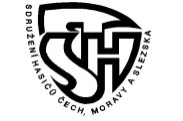 Zápis z jednání  KSH Pardubického krajeze dne 20.1.2015v Chrudimi Přítomni : Svitavy :                  Bidmon Josef, Josef JirušeChrudim :                Stará Hana, Jaroslav HoráčekÚstí nad Orlicí:       Eva Faltusová          Pardubice:               Stará Marie, Hana Košťálová             Program jednání :        1)  Zahájení, kontrola plnění úkolů2)  Příprava V. řádného sjezdu  3)  Příprava shromáždění představitelů OSH  4)  Informace z ústřední odborné rady mládeže 5) RůznéAd 1)  Starosta Josef Bidmon zahájil jednání Ad 2)  starostové okresních sdružení dostali za úkol jmenovitě určit 9-10 lidí, kteří budou na sjezdu skrutátory a pomocníky na prezenci, příjezd na sjezd v pátek 3.7.2015Parkování a úklid parkoviště dostalo na starost OSH Pardubice. Každý okres si zajistí výstavu (tablo) v prostorách  Sukově síni. Za KSH připraví tablo Hana Stará. Před Sukovou síní zajistí OSH Pardubice výstavu techniky a hudební doprovod v rozmezí 7:00-9:00 zařizuje Hana KošťálováKaždý starosta okresního sdružení si může pozvat jednoho významného hosta ze svého kresu.Ad 3) Na shromáždění zajistí hana Stará tisk desek, bloků a delegačních lístků. Zástupci Krajského sdružení hasičů Pardubického kraje budou navštěvovat všechna shromáždění v okresech kraje. Shromáždění se bude konat 18.4.2015 v Chornici okres Svitavy a předseda volební komise bude Pavel Vrátil z okresu Pardubice.Ad 4) ÚO ORM -10.4.2015 bude republiková porada vedoucích mládeže okresů v Přibyslavi : témata : směrnice dorostu, zda povolit u MH spojky ROT, úprava běhu 60m s překážkami, posun překážek. . Ad 5) Krajské sdružení bylo osloveno nadací Přibyslav o peněžitou podporu v hodnotě 3000,- na její činnost.   Zapsala : Hana Stará   Ověřovatel zápisu :  Stará Marie 